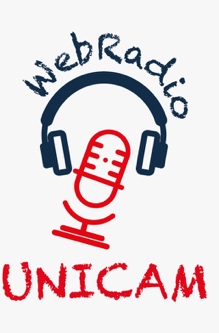 Il sottoscritto __________________________________________________ nato a _________________________________________________ il _______/________/_________ residente a _______________________________________________ in via / piazza _______________________________________________________ n. ___________ iscritto alla Scuola  di __________________________________ n. matr. _____________collaboratore della Web Radio realizzata da UNICAM, D I C H I A R Adi prestare la propria collaborazione a titolo gratuitodi aver preso visione e compreso quanto contenuto nel Contratto di licenza nazionale per l’utilizzazione di registrazioni fonografiche mediante web radio istituzionale, stipulato tra UNICAM e la Società Consortile Fonografici (SCF);che le registrazioni fonografiche saranno trasmesse nel pieno rispetto di quanto prescritto dal suddetto contratto e dalla legge 22 aprile 1941 n. 633 (cd. Legge sul Diritto d’Autore) e successive modifiche;che eventuali registrazioni fonografiche e composizioni musicali realizzate dal sottoscritto, non ledono diritti di terzi e non danno luogo, nei confronti di UNICAM, a qualsivoglia pretesa, attuale o  futura;di impegnarsi a non trasmettere contenuti audio diffamatori, blasfemi, razzisti, a sfondo pedo-pornografico o comunque lesivi di norme dell’ordinamento giuridico;di impegnarsi a non trasmettere contenuti dannosi per l’immagine dell’Università degli Studi di Camerino.Data _____________________			Firma____________________________